5. Mẫu Giấy chứng nhận huấn luyện nghiệp vụ cơ bản5.1. Mẫu Giấy chứng nhận huấn luyện nghiệp vụ cơ bản (mặt ngoài)(Kích thước 15 cm x 20 cm)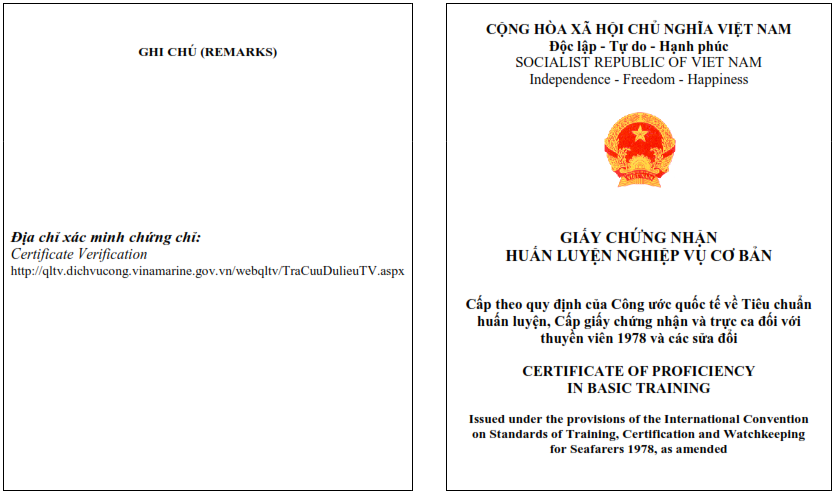 5.2. Mẫu Giấy chứng nhận huấn luyện nghiệp vụ cơ bản (mặt trong)(Kích thước 15 cm x 20 cm)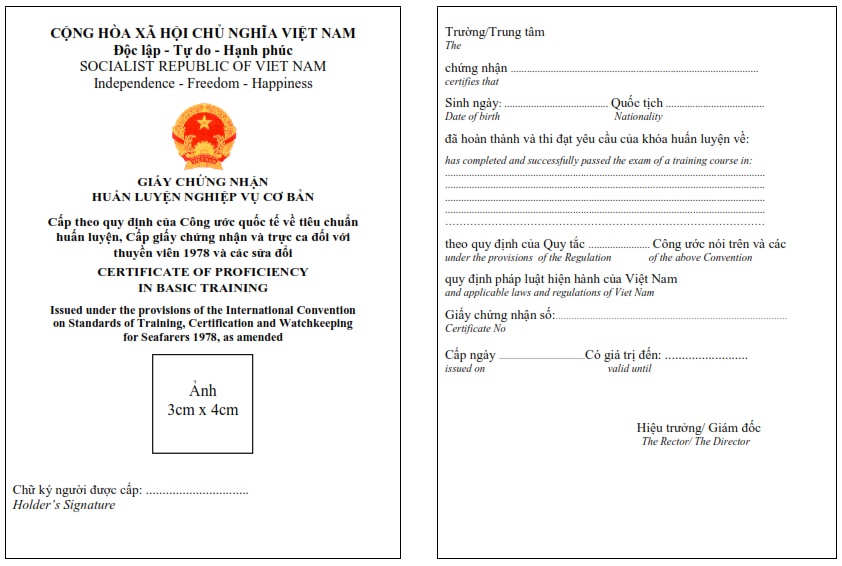 6. Mẫu Giấy chứng nhận huấn luyện nghiệp vụ đặc biệt6.1. Mẫu Giấy chứng nhận huấn luyện nghiệp vụ đặc biệt (mặt ngoài)(Kích thước 14 cm x 20 cm)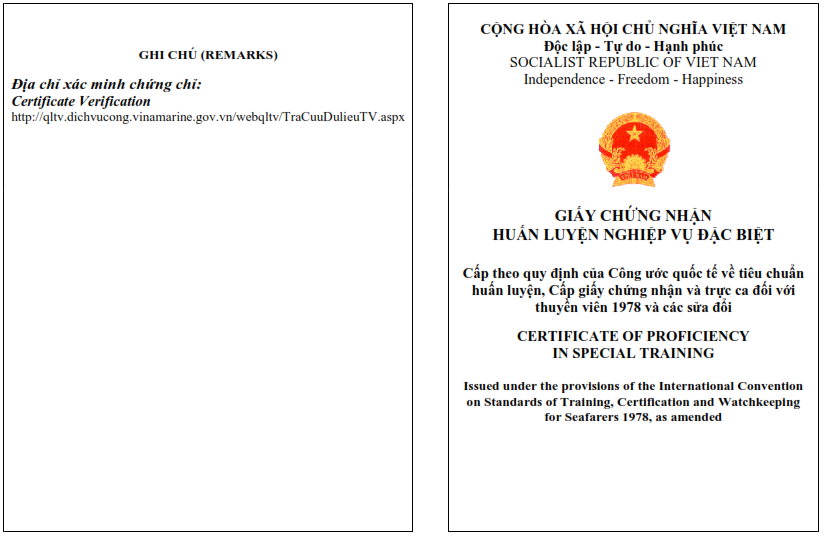 6.2. Mẫu Giấy chứng nhận huấn luyện nghiệp vụ đặc biệt (mặt trong)(Kích thước 15 cm x 20 cm)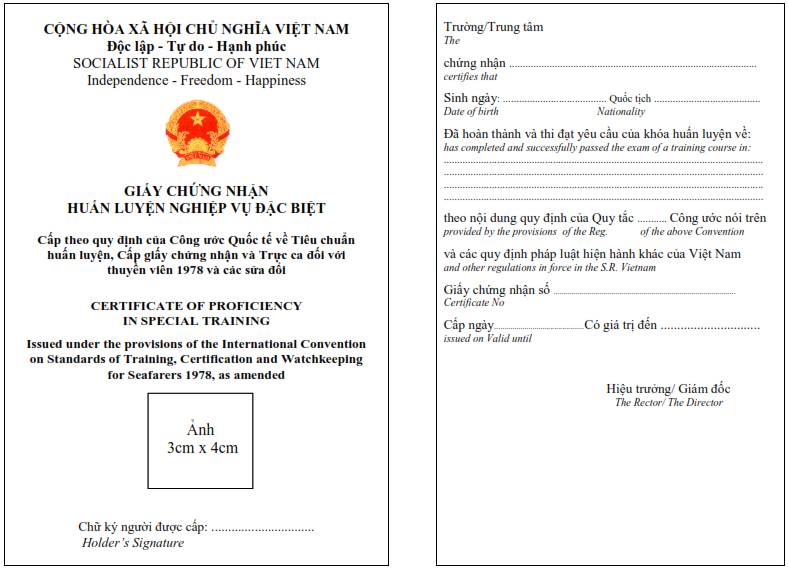 7. Mẫu Giấy chứng nhận huấn luyện nghiệp vụ chuyên môn7.1. Mẫu Giấy chứng nhận huấn luyện nghiệp vụ chuyên môn (mặt ngoài)(Kích thước 15 cm x 20 cm)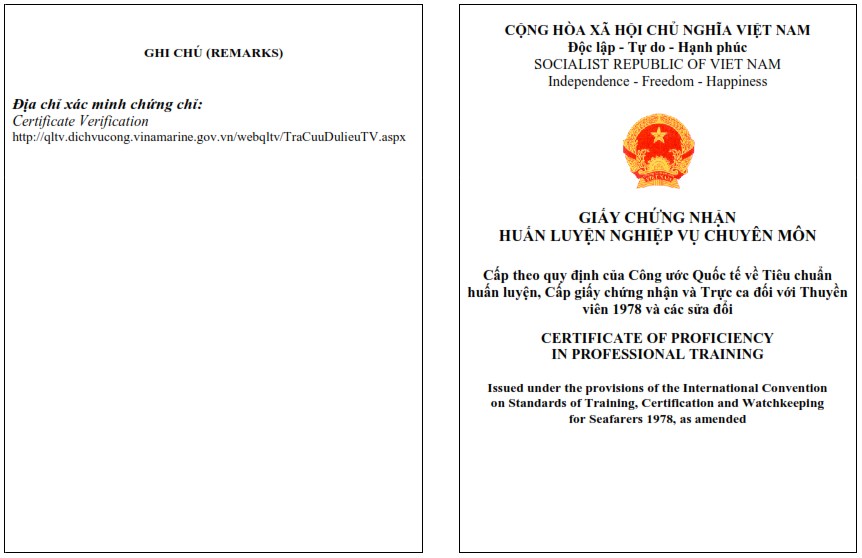 7.2. Mẫu Giấy chứng nhận huấn luyện nghiệp vụ chuyên môn (mặt trong)(Kích thước 15 cm x 20 cm)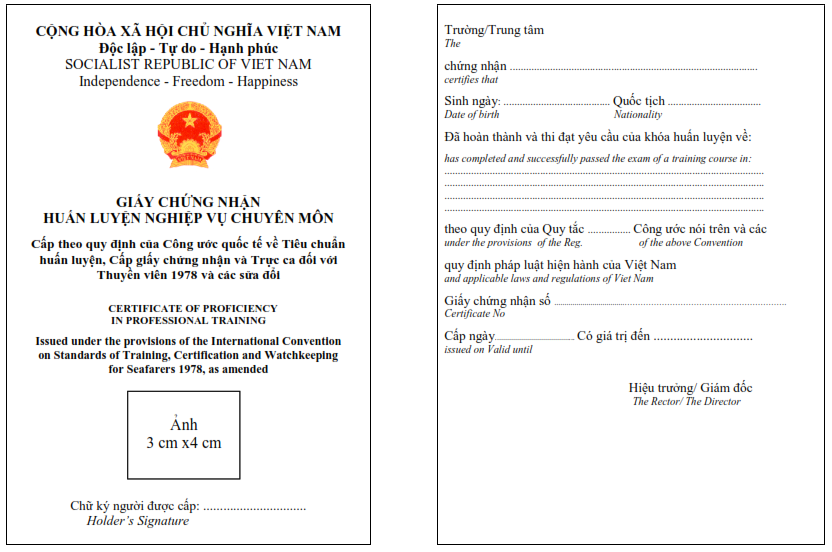 